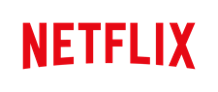 PRIMERAS IMÁGENES DE RAINBOWLA PELÍCULA DIRIGIDA POR PACO LEÓN Y PROTAGONIZADA POR DORA POSTIGO, ÁYAX PEDROSA, WEKAFORÉ JIBRIL, CARMEN MAURA, CARMEN MACHI, LUIS BERMEJO, HOVIK KEUCHKERIAN, SAMANTHA HUDSON, CARMINA BARRIOS Y SORAYA YASMIN, HA FINALIZADO SU RODAJE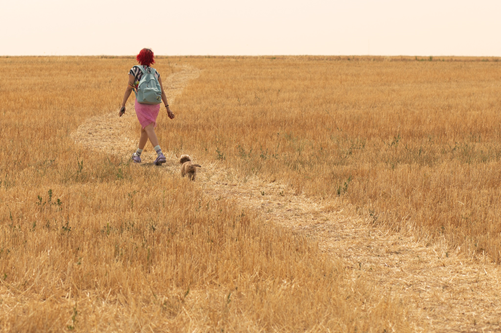 DESCARGA PIEZA VIDEO - MAKING OFDESCARGA FOTO FIJA (© Concha de la Rosa)Madrid, 6 de octubre de 2021.- Rainbow, la nueva película de Paco León, presenta sus primeras imágenes tras finalizar su rodaje, desarrollado durante ocho semanas de intenso trabajo en localizaciones de Madrid, Guadalajara, Toledo, Segovia y Alicante.Rainbow, una producción de Telecinco Cinema en colaboración con Los amigos de Dorothy AIE, participada por Andy Joke y Colosé Producciones, se estrenará mundialmente en Netflix el próximo año.Protagonizada por Dora Postigo, Áyax Pedrosa, Wekaforé Jibril (Spirit Disco), Carmen Maura, Carmen Machi y Luis Bermejo, cuenta en su reparto con nombres de la talla de Hovik Keuchkerian, Samantha Hudson, Carmina Barrios y Soraya Yasmin, así como con la colaboración especial de Rossy de Palma y Ester Expósito. La película apuesta por una importante presencia de diferentes disciplinas artísticas como la danza, la moda, las artes plásticas, y de forma muy destacada, la música.El despliegue llevado a cabo por todos los departamentos técnicos del filme ha logrado que el guion, escrito por Javier Gullón y el propio Paco León, muestre de forma original y muy contemporánea el viaje iniciático de una adolescente en una versión libre inspirada en el clásico literario “El maravilloso Mago de Oz”.Un trabajo coordinado por profesionales de primer nivel como la productora Sandra Hermida, ganadora de tres Premios Goya a la Mejor Dirección de Producción por “El Orfanato”, “Lo imposible” y “Un monstruo viene a verme”; Marc Miró en la dirección de fotografía; Idoia Esteban en la dirección de arte; Carolina Galiana en vestuario; Rubén Mármol en maquillaje y peluquería; Ana Álvarez-Ossorio en montaje o Jorge Adrados en sonido directo. En la producción musical destaca asimismo una cuidada labor coordinada y liderada por Diego Postigo.Paco León, director, productor y co-guionista, cuenta: “Estoy reventado pero feliz de este viajazo que ha supuesto el rodaje de Rainbow. Más allá del resultado, el camino y les compañeres de viaje ya han convertido esta película en una de las experiencias artística/humana  más intensas que he vivido nunca”.“Acabamos de terminar la fase más delicada de la producción de una película en estos tiempos que corren, su rodaje, y gracias al talento y al oficio de Paco hemos superado con creces esta etapa, con el apoyo de un magnífico equipo y unos actores entregadísimos. Por separado, las piezas del puzzle que compondrán la película son magníficas y estamos deseando ir viendo cómo fluye la historia. Desde Telecinco Cinema no podemos estar más orgullosos de participar en este proyecto”, apunta Ghislain Barrois, consejero delegado de Telecinco Cinema.“La producción de Rainbow ha contado con el mejor equipo posible. 350 técnicos increíbles, 90 actores excepcionales y 725 figurantes únicos han aportado todo su talento a lo largo de 44 días para materializar el universo maravilloso de Rainbow a través de la mirada llena de talento de Paco …. menudo viaje!!!!!!”, añade la productora Sandra Hermida.Acerca de Telecinco CinemaTelecinco Cinema es la productora cinematográfica de Mediaset España, el grupo audiovisual líder de audiencia lineal y digital a nivel nacional que desarrolla un modelo de contenidos único basado en la producción propia, la cercanía y los directos. Acumula en su trayectoria más de 80 películas producidas, 11 de ellas entre las 20 más vistas del cine español, con gran experiencia en el desarrollo de grandes proyectos con marcada proyección internacional como ‘El laberinto del fauno’, ‘Lo Imposible’, ‘El Orfanato’, ‘Un Monstruo viene a verme’, ‘Ocho apellidos vascos’, ‘Ocho apellidos catalanes’, ‘Perfectos desconocidos’, ‘Ágora’, ‘Celda 211’, ‘No habrá paz para los malvados’, ‘Superlópez’, ‘Días de fútbol’, ‘El otro lado de la cama’, ‘Atrapa la bandera’ y ‘Las aventuras de Tadeo Jones’, entre otras. Productora de las películas de Paco León ‘Carmina y Amén’ y ‘Kiki, el amor se hace’, en su trayectoria ha impulsado la carrera de jóvenes cineastas hoy convertidos en referentes en la dirección cinematográfica con amplio reconocimiento dentro y fuera de nuestras fronteras. En su palmarés atesora alrededor de 270 galardones, entre los que destacan tres Oscar, 79 Premios Goya, tres BAFTA y un Grammy Latino. Recientemente ha estrenado ‘Operación Camarón’ y próximamente llevará a salas ‘Way Down’ y ‘MalnaZidos’. Además Telecinco Cinema está inmersa en la tercera parte de ‘Las aventuras de Tadeo Jones’, ‘El cuarto pasajero’ y ‘No haberlos tenido’.Acerca de NetflixNetflix es el servicio de entretenimiento por streaming líder en el mundo. Presente en más de 190 países, sus 209 millones de suscriptores de pago disfrutan de series, documentales y largometrajes de una amplia variedad de géneros y en diversos idiomas. Los suscriptores de Netflix pueden ver las series y películas que quieran, cuando quieran, donde quieran, y en cualquier pantalla conectada a Internet. También pueden reproducir, poner en pausa o continuar disfrutando, y todo ello sin anuncios ni compromisos de permanencia.Contactos Prensa: NETFLIXMyriam Rodríguez - myriamr@netflix.comELLAS COMUNICACIÓNDeborah Palomo – deborah@ellascomunicacion.com  – 639 635 510
Nuria Terrón – nuria@ellascomunicacion.com - 648 634 103
Elio Seguí – elio@ellascomunicacion.com – 636 608 541TELECINCO CINEMA/MEDIASET ESPAÑACristina Ocaña - cocana@mediaset.es
David Alegrete - dalegrete@mediaset.es